Mô tả chi tiết các bước để tái hiện chức năng chưa đạtTruy cập chức năng (*): Module Truyền hình của Giao diện trang chủ của site Tân Uyên và Lai ChâuĐường dẫn chức năng (*):Site Tân Uyên: http://123.31.40.89/web/huyen-tan-uyen/danh-sach-videoSite Lai Châu: http://123.31.40.89/web/ubnd-lai-chau/danh-sach-videoMô tả chi tiết thao tác, cài đặt,cấu hình/ chức năng chưa đạt tại bước này (*):- Đường dẫn: Giao diện Trang chủ site Tân Uyên-> Module Truyền hình+ Khi hết thời lượng vieo đang phát hết không tự động chuyển sang video mới+ Khi click vào video bât kỳ trong list lại bị chuyển sang trang danh sách video thay vì chạy luôn trên trang chủ.+ Đối với video up theo cách nhúng không ấn được full màn hình- Đường dẫn: Giao diện Trang chủ site Lai Châu-> Module Truyền hình + Khi hết thời lượng vieo đang phát hết không tự động chuyển sang video mới+ Khi click vào video bât kỳ trong list lại bị chuyển sang trang danh sách video thay vì chạy luôn trên trang chủ.+ Đối với video up theo cách nhúng không ấn được full màn hình       - Hình ảnh chi tiết bước cài đặt, cấu hình/chức năng chưa đạt tại bước này (*):	+ Site Tân Uyên: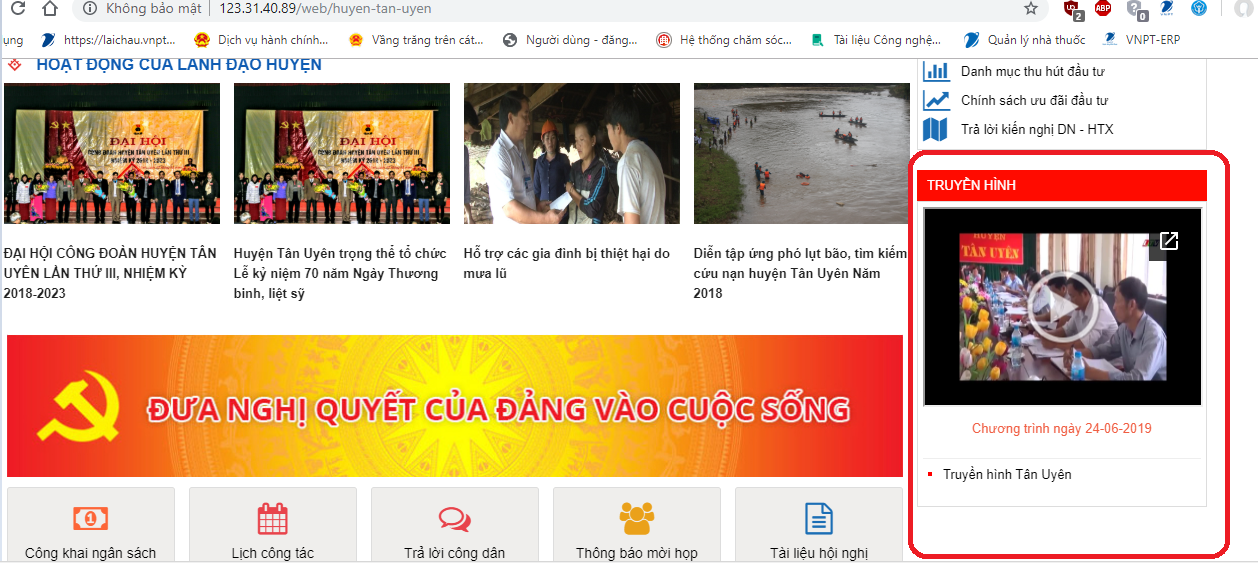 +Site Lai Châu: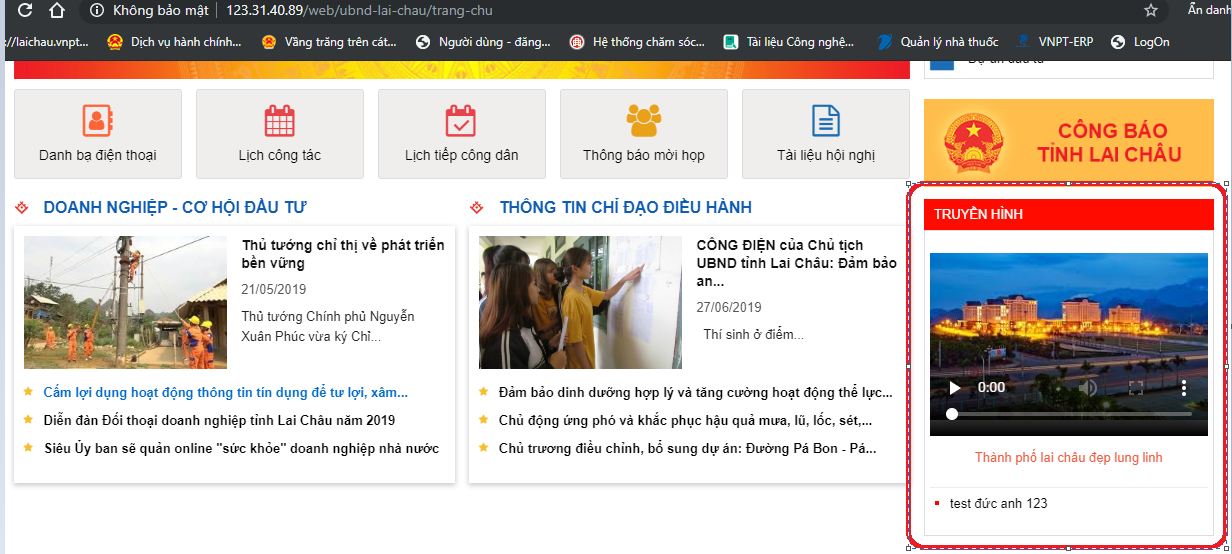 Kết quả đầu ra mong muốnĐường dẫn chức năng kết quả đầu ra mong muốn (*):Mô tả chi tiết kết quả mong muốn (*):+ Bổ sung Khi video hiện tại chạy hết thời lượng sẽ tự động nhảy sang video kế tiếp chạy tiếp.+ Cho phép Video được up lên theo cách nhúng ấn được nút full màn hình.+ Khi click vào 1 video bất kỳ trong list video thì màn hình video sẽ hiển thị video đó và tên tiêu đề video đó sẽ được bôi đỏ để đánh dấu.Hình ảnh thể hiện kết quả mong muốn (note màu đỏ trên hình) (*):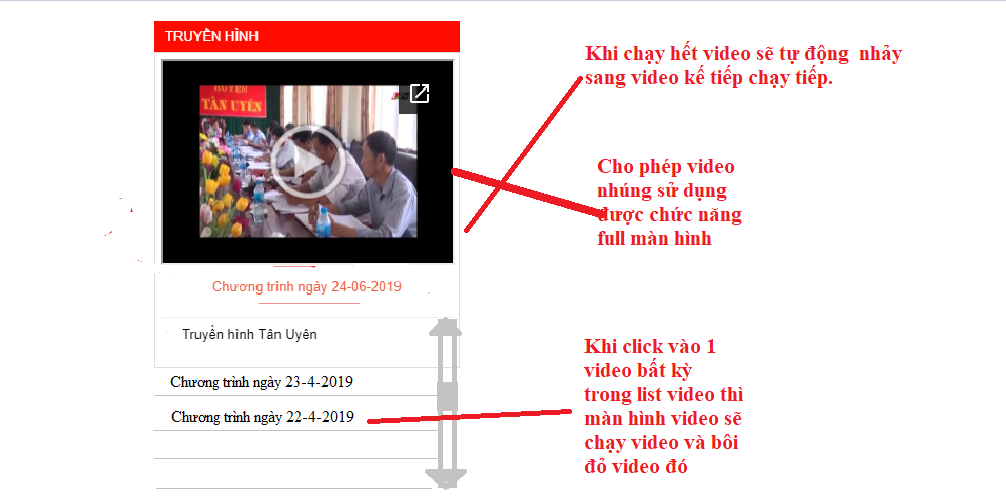 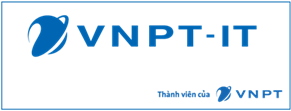 VNPT PORTALIssue type: Change Request, Service Order Note: (*) là bắt buộcAuthor (người gửi yêu cầu): …………..